                                                             Курси іноземних мов від 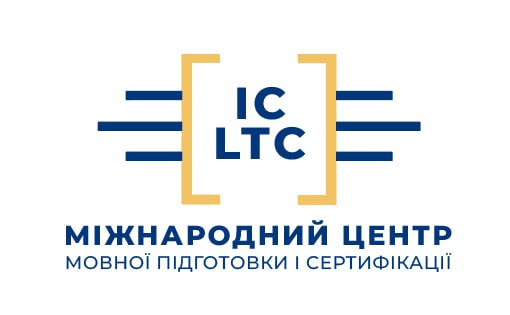 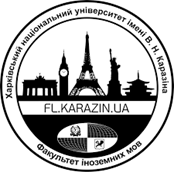 «Міжнародного центру мовної підготовки та сертифікації»факультету іноземних мов Харківського національного університету імені В.Н. КаразінаОголошується набір слухачів на 2023 рік (весняний семестр)Формуються групи за наступними рівнями:Англійська, Німецька, Французька, Італійська, ПольськаElementary/Pre-Intermediate – А-1/А-2 (дорослі та діти);Intermediate – B-1 (дорослі);Upper- Intermediate – B-2 (дорослі);Advanced – C-1 (дорослі).Китайська:HSK-1,2  ( Elementary/Pre-Intermediate – А-1/А-2 (дорослі та діти);HSK-3  (Intermediate – B-1 (дорослі);HSK-4  (Upper-Intermediate – B-2 (дорослі);HSK-5 (Advanced – C-1 (дорослі). Термін навчання: 5 місяців English Intensive (Integration)Deutsch Intensive (Integration)Термін навчання: 5 місяцівBusiness English Medical English IT English Military EnglishLegal EnglishТермін навчання: 5 місяцівПідготовка до складання НМТ з іноземної мови Термін навчання: 4 місяціУмови вступу та навчання:Реєстрація за Гугл-формою https://docs.google.com/forms/d/e/1FAIpQLSf_DaRfiGeDvwKkh2LoU_AP9ED7cE21UAiXPVvlZcRbuU7Icw/viewform?usp=sharing Тестування для встановлення рівня володіння іноземною мовою (безкоштовно)Заповнення заяви  та анкети Здійснення оплати Заняття проходять ОНЛАЙН та ОФФЛАЙН ( за бажанням слухачів). Примітка: курс навчання для дітей –9 місяців.Контактна інформація:Пошта: icltc@karazin.uaТелефон: +38(099)-947-45-03 (Telegram, Viber)		+38(067)-379-78-87		+38(066)-764-53-65